چگونه کارایی کارمندان خود را افزایش دهیم؟مقدمهدر واقع چگونه تیم خود را بدون داشتن انگیزه و مدیریت مداوم ، به کارایی بیشتری می‌رساند؟به نظر می رسد چرا بعضی از تیم ها کارها را بدون زحمت انجام می دهند در حالی که برخی دیگر برای رسیدن به مهلت قانونی تلاش می کنند؟ناامید کننده است وقتی تیم شما همیشه عقب است. هر کاری که می کنید ، به نظر نمی رسد هرگز عقب بیفتید. شما می دانید که تیم شما توانایی تولید مثلی دارد - شما فقط نمی دانید چگونه به آنها کمک کنید تا به آنجا بروند.کارایی کارمندان چیست؟کارایی کارمندان مدت زمانی است که یک واحد خدمات (UOS) به کارمند نیاز دارد در مقایسه با مدت زمانی که از نظر تئوری برای انجام آن طول می کشد. طبق Houston Chronicle ، اکثر صنایع در حال حاضر معیارهایی ایجاد کرده اند ، اگرچه هر شرکت جداگانه باید تصمیم بگیرد که چگونه کارمندان خود را اندازه گیری کند.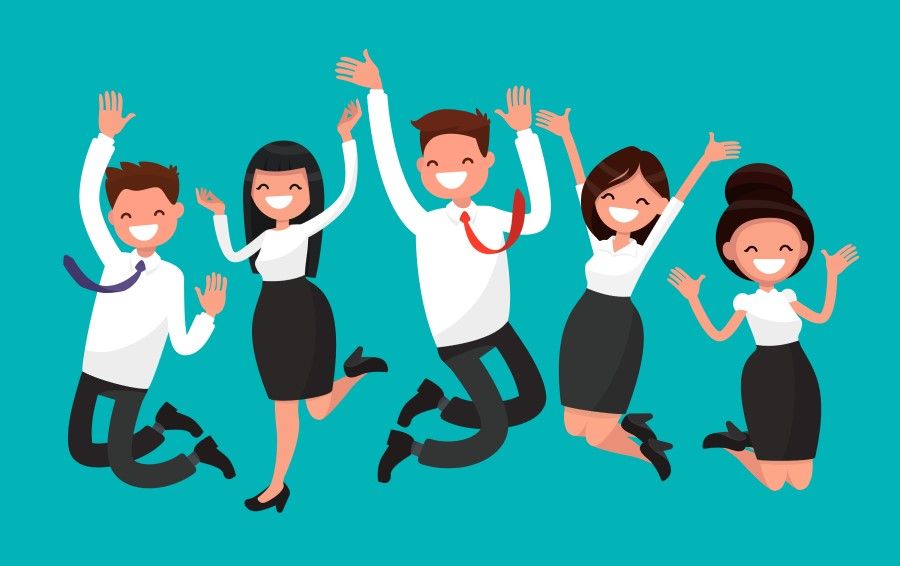 چگونه می توانید عملکرد خود را در محل کار بهبود بخشید؟در اینجا هفت نکته برای بهره وری کار برای بهبود عملکرد در کار آورده شده است:به دنبال یک مربی باشید:به شبکه خود اطلاع دهید که در حال شکار هستید. مربی مناسب فقط توصیه نمی کند ، آنها گوش می دهند و سوالاتی می پرسند که باعث می شود شغل خود را به روشی جدید ببینید.از کار خوب دیگران در تیم خود بپذیرید:این یک اثر جانبی شگفت آور است که باعث می شود شما در کار کارآمدتر باشیداز وقفه‌ها استفاده کنید:لیستی از مواردی را که باید با همکاران خود در میان بگذارید و هر بار که کار شما را قطع کردند ، موارد خود را در لیست بحث کنید. این باعث می شود که وقفه ها بسیار مفیدتر و کارآمدتر باشند.سه مورد ضروری را برای روز بعد انتخاب کنید:هر روز قبل از ترک کار ، سه زمینه را که می خواهید در روز بعد پیشرفت قابل توجهی داشته باشید ، لیست کنید. روز بعد ، هر چند ساعت یکبار با این لیست اعلام حضور کنید.حرکت به جلو:وقتی کاری تمام شد ، آن را تمام شده صدا بزنید و ادامه دهید. آن را به رئیس خود منتقل کنید. لیست کارهای شما احتمالاً طولانی است و احتمالاً وقت آن را نخواهید داشت که به کمال نظری برسید.کمک بخواهید:وقت خود را تلف نکنید و فکر کنید باید بدانید چگونه کاری را انجام دهید. همکاری بسیار مهم است. از شما کمک بخواهید و مراقب باشید که هنگام کار با شخص دیگر ، کارایی شما چقدر بهبود می یابد.به حافظه خود اعتماد نکنید:سیستمی برای یادداشت کردن و ادغام ایده های جدید در کار خود ایجاد کنید.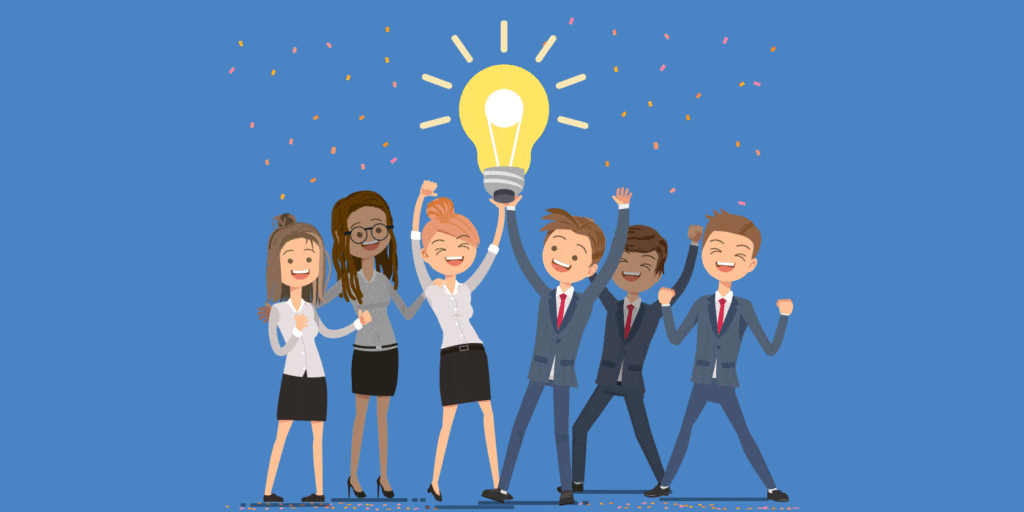 عوامل افزایش کارایی کارمندانمشوق های اقتصادی برای همه کارمندانبازخورد معنی داراحترام را در اولویت قرار دهیددر ممنوعیت های اینترنت شل شویدتمام سطوح مدیریت را آموزش دهیداز کارمندان پشتیبانی کنیداهداف مشخص را تعیین کنیدستایش و شناخت را افزایش دهیددر شکستن بسازیدمدیریت ارشد به عنوان مدل های نقش